+123-456-7890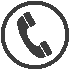 MORGAN MAXWELL	hello@reallygreatsite.com MARKETING MANAGER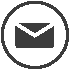 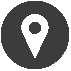 123 Anywhere St., Any CityAbout MeExperienceLorem ipsum dolor sit amet, bonorum pertinax patrioque et pri, ea pri audire molestie ponderum, ei eripuit habemus delicatissimi eum. Ius te feugait theophrastus, nec quaestio intellegat at. Pro inermis quaestio splendide id, meliore ancillae sea et. Et mea tale consul, an aeque alienum delicatissimi nec.Company Name 2017 - 2020 Job PositionLorem ipsum dolor sit amet, consectetur adipiscing elit, sed do eiusmod tempor incididunt ut labore et dolore magna aliqua. Ut enim ad minim veniam, quis nostrud exercitation ullamco laborisCompany Name 2020 - 2021 Job PositionLorem ipsum dolor sit amet, consectetur adipiscing elit, sed do eiusmod tempor incididunt ut labore et dolore magna aliqua. Ut enim ad minim veniam, quis nostrud exercitation ullamco laborisEducation2015University NameYour DegreeLorem ipsum dolor sit amet, consectetur adipiscing elit, sed do eiusmod tempor incididunt ut labore et dolore magna aliqua.2015University NameYour Degree2015University NameYour DegreeLorem ipsum dolor sit amet, consectetur adipiscing elit, sed do eiusmod tempor incididunt ut labore et dolore magna aliqua.Lorem ipsum dolor sit amet, consectetur adipiscing elit, sed do eiusmod tempor incididunt ut labore et dolore magna aliqua.LanguageSpanishEnglishJapaneseKoreanExpertiseui/uxvisual designleadershipcoachingReferenceLorna Alvarado Company Name/PositionPhone+123-456-7890